Local Newsrooms Embrace AINational news outlets have made headlines with their recent experiments with AI, but AI is not new to many local newsrooms, which have already been leveraging the technology for years to maintain or increase coverage while resources have declined. Some journalists have voiced concern about being replaced with AI tools, but Richland Source CEO Jay Allred says his organization's intent is to use the tools to free staff to focus on tasks only humans can do.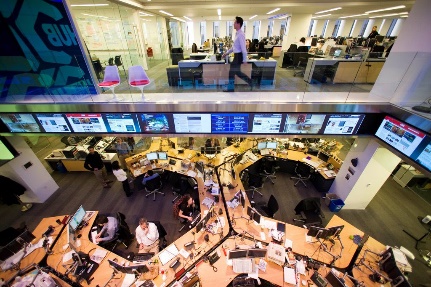 Poynter 8.2.23https://www.poynter.org/tech-tools/2023/how-some-local-newsrooms-are-using-ai/Image credit:https://media-innovation.news/wp-content/uploads/2019/06/Figure-1.jpg 